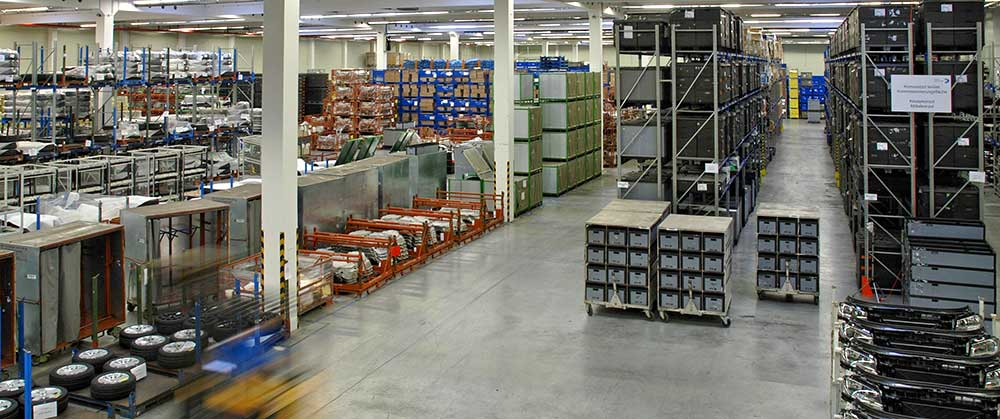 Training ParametersProgram OverviewThis section summarizes the end objectives of the program along with its duration.Training OutcomesAt the end of the program, the learner will be able to: Analyse activities scheduled and corresponding resources allocatedAssess compliance to regulatory requirementsGenerate business for the organisation and manage relationships with stakeholders including clients, customs, PGAs etc.Analyse operational and business performance to undertake improvement initiativesManage business profitably by analysing profit and loss and undertaking operations improvement initiatives.Design warehouse layout and equipmentPlan and coordinate customs clearanceGenerate MRP to plan for material receipt, procurement, storage, handling and movementPrepare forecasts to plan for material as per production, sales and dispatch requirementComply to work place integrity, ethical and regulatory practices.Manage workplace for safe and healthy work environment by following and ensuring compliance to regulatory and safety normsInspect invoices for correct application of GSTDesign layout, equipment, route and processes for automated, cold chain, dry bulk and bonded warehouseAssess asset utilisation in a warehouseManage compliance to SOP in safe segregation, grading, storage, temperature control, microbiological control and movement of goods in a cold storage warehouseManage cargo handling, volume/weight measurement, pest control, spillage control and equipment maintenance in a dry bulk warehouseManage goods demarcation, segregation, bond issue, customs clearance and related activities in a bonded warehouseManage multimodal operation activities in coordination with various stakeholdersDirect hub and spoke activities to ensure streamlined operationsManage bid processing activities to improve business turnoverCompulsory ModulesThe table lists the modules, their duration and mode of delivery.Elective ModulesThe table lists the elective modules, their duration and mode of delivery.Elective 1: Automated warehouse  Elective 2: Cold Chain WarehouseElective 3: Dry Bulk warehouse operations  Elective 4: Bonded warehouseElective 5: Multimodal operationsElective 6: Hub and Spoke operations Option ModulesThe table lists the option modules, their duration and mode of delivery.Option 1: Bid ProcessModule DetailsModule 1: Introduction to Warehouse, Inventory and Transport ManagerMapped to Bridge ModuleTerminal Outcomes: Describe the basic structure and function of supply chainDetail the various functions of a warehouse, inventory and transport manager	Module 2: Daily review and process controlMapped to LSC/N9601, v1.0Terminal Outcomes: Detail the steps to perform in daily review and process control as per SOPModule 3: Business development and stakeholder relationsMapped to LSC/N9701, V1.0Terminal Outcomes: Detail the steps to be followed for business development Module 4: Performance management systemMapped to LSC/N9602, v1.0Terminal Outcomes: Detail the appropriate steps for performance management as per SOPModule 5: Profit and loss account management and cost accountingMapped to LSC/N9603, v1.0Terminal Outcomes: Demonstrate the process of profit and loss account management and cost accountingModule 6: Warehouse design and customs clearanceMapped to LSC/N0111, v1.0Terminal Outcomes:Detail the steps to be performed for designing the warehouseModule 7 : In-plant logistics managementMapped to LSC/N0116, v1.0Terminal Outcomes: Illustrate the various steps be performed for managing in plant logistics  Module 8 : Forecasting, Planning and Stock KeepingMapped to LSC/N0117, v1.0Terminal Outcomes: Demonstrate the process of forecasting, planning and stock keeping as per SOPModule 9 : Guidelines on integrity and ethicsMapped to LSC/N9908, v1.0Terminal Outcomes: Explain the concepts of integrity, ethicsDetail the various regulatory requirements related to logistics industryModule 10: Compliance to health safety and security normsMapped to LSC/N9909, v1.0Terminal Outcomes: Describe health, safety, and security procedures in warehouseDemonstrate the inspection procedure to ensure appropriate and safe conditions of activity area and equipmentIllustrate the standard protocol to be followed during emergency situations, accidents and breach of safetyModule 11 : GST and it’s applicationMapped to LSC/N9907, v1.0Terminal Outcomes: Demonstrate the GST application procedure as per SOPModule 12: Automated warehouse managementMapped to LSC/N0112, v1.0Terminal Outcomes: Demonstrate the steps to be followed for effective management of automated warehouse Module 13: Cold chain warehouse management Mapped to LSC/N0113, v1.0Terminal Outcomes: Demonstrate the steps to be followed for effective cold chain warehouse managementModule 14: Dry bulk warehouse management Mapped to LSC/N0114, v1.0Terminal Outcomes: Demonstrate the steps to be followed for effective management of dry bulk warehouseModule 15 : Bonded warehouse managementMapped to LSC/N0115, v1.0Terminal Outcomes: Demonstrate the steps to be followed for effective bonded warehouse management Module 16 : Multimodal operations managementMapped to LSC/N1007, v1.0Terminal Outcomes: Demonstrate the steps to be followed for effective multimodal operations management Module 17 : Hub and spoke operations management Mapped to LSC/N1008, v1.0Terminal Outcomes: Demonstrate the steps to be followed for effective hub and spoke operations managementModule 18: Bid process management Mapped to LSC/N9702, v1.0Terminal Outcomes: Demonstrate the steps for bid process management as per SOPAnnexureTrainer RequirementsAssessor RequirementsAssessment StrategyThe emphasis is on ‘learning-by-doing' and practical demonstration of skills and knowledge based on the performance criteria. Accordingly, assessment criteria for each job role is set and made available in qualification pack.The assessment papers for both theory and practical would be developed by Subject Matter Experts (SME) hired by Logistics Sector Skill Council or with the LSC accredited Assessment Agency as per the assessment criteria mentioned in the Qualification Pack. The assessments papers would also be checked for the various outcome-based parameters such as quality, time taken, precision, tools & equipment requirement etc.Each NOS in the Qualification Pack (QP) is assigned a relative weightage for assessment based on the criticality of the NOS. Therein each Element/Performance Criteria in the NOS is assigned marks on relative importance, criticality of function and training infrastructure.The following tools would be used for final assessment:Practical Assessment: This comprises of a creation of mock environment in the skill lab which is equipped with all equipment required for the qualification pack.Candidate's soft skills, communication, aptitude, safety consciousness, quality consciousness etc. is ascertained by observation and marked in observation checklist. The outcome is measured against the specified dimensions and standards to gauge the level of their skill achievements.Viva/Structured Interview: This tool is used to assess the conceptual understanding and the behavioral aspects with regard to the job role and the specific task at hand. It also includes questions on safety, quality, environment, and equipment etc.On-Job Training: OJT would be evaluated based on standard log book capturing departments worked on, key observations of learner, feedback and remarks of supervisor or mentor.Written Test: Question paper consisting of 100 MCQs (Hard:40, Medium:30 and Easy: 30) with questions from each element of each NOS. The written assessment paper is comprised of following types of questions:True / False StatementsMultiple Choice QuestionsMatching Type QuestionsFill in the blanksScenario based QuestionsIdentification QuestionsQA Regarding Assessors:Assessors are selected as per the “eligibility criteria” laid down by LSC for assessing each job role. The assessors selected by Assessment Agencies are scrutinized and made to undergo training and introduction to LSC Assessment Framework, competency based assessments, assessors guide etc. LSC conducts “Training of Assessors” program from time to time for each job role and sensitize assessors regarding assessment process and strategy which is outlined on following mandatory parameters:Guidance regarding NSQFQualification Pack StructureGuidance for the assessor to conduct theory, practical and viva assessmentsGuidance for trainees to be given by assessor before the start of the assessments.Guidance on assessments process, practical brief with steps of operations practical observation checklist and mark sheetViva guidance for uniformity and consistency across the batch.Mock assessmentsSample question paper and practical demonstrationReferencesGlossaryAcronyms and AbbreviationsModel Curriculum QP Name: Warehouse, Inventory and Transport Manager (Electives – Automated Warehouse/ Cold chain Warehouse/ Dry Bulk Warehouse/ Bonded Warehouse/ Multi Modal Operation / Hub and Spoke Operations)(Options – Bid process)QP Code: LSC/Q0105QP Version: 2.0 NSQF Level: 6Model Curriculum Version: 2.0 Logistics Sector Skill Council|| Logistics Sector Skill Council, Ground Floor, Temple Tower, No.476, Anna Salai, Nandanam, Chennai, Tamil Nadu 600035Sector LogisticsSub-Sector
 Warehousing (Storage and Packaging)Occupation
 Warehousing operations, packaging, documentation and reporting, engineering/maintenance)Country
 IndiaNSQF Level
 6Aligned to NCO/ISCO/ISIC Code
 NCO-2015/ 1324.1200/ 4321.0103/ 1324.0200 and ISCO-08/1324Minimum Educational Qualiﬁcation and Experience 
 Graduate + 3 years of relevant experience                                                                                             or                                                                                                                                                                  Class XII + 6 years of relevant experience                                                               or                                                                                                                                Class X + 8 years of relevant experience                                                                    or   
Class X with 2 years of  ITI +  6 years of relevant experience                                or                                                                                                                                   Class X with 1 year of  ITI +  7 years of relevant experience                            or                                                                                                                               Certificate-NSQF (Warehouse Supervisor - level 5) with 3 Years of relevant experience, 23 YearsPre-Requisite License or Training 
 NAMinimum Job Entry Age
 23Last Reviewed On 
 NANext Review Date
 NANSQC Approval Date
 NAQP Version 
 2.0Model Curriculum Creation Date
04-07-2022Model Curriculum Valid Up to Date
04-07-2025Model Curriculum Version 
2.0Minimum Duration of the Course
750Maximum Duration of the Course
1110NOS and Module DetailsTheoryDurationPracticalDurationOn-the-Job Training Duration (Mandatory)On-the-Job Training Duration (Recommended)Total DurationBridge Module201030Module 1: Introduction to Warehouse Manager201030	LSC/N9601 – Conduct daily review and facilitate operationsNOS Version 1.0NSQF Level 6205070Module 2: Daily review and process control205070LSC/N9701– Business development and stakeholder relations NOS Version 1.0NSQF Level 6205070Module 3: Business development and stakeholder relations205070LSC/N9602 – Review performance and develop performance improvement plansNOS Version 1.0NSQF Level 6205070Module 4: Performance management system205070LSC/N9603- Profit and loss account management and cost accounting NOS Version 1.0NSQF Level 6205070Module 5: Profit and loss account management and cost accounting205070LSC/N0111 – Support in warehouse layout design and customs clearanceNOS Version 1.0NSQF Level 6205070Module 6: Warehouse design and customs clearance205070LSC/N0116 - Manage in-plant logisticsNOS Version 1.0NSQF Level 6205070Module 7: In-plant Logistics Management205070LSC/N0117 Forecasting, planning and stock keeping NOS Version 1.0NSQF Level 6205070Module 8: Forecasting, Planning and Stock Keeping205070LSC/N9908 Maintain and monitor integrity and ethics in operationsNOS Version 1.0NSQF Level 6104050Module 9: Guidelines on integrity and ethics104050LSC/N9909 Maintain and monitor health, safety and security proceduresNOS Version 1.0NSQF Level 6104050Module 10: Compliance to health, safety and security norms104050LSC/N9907 Verify and review GST applicationNOS Version 1.0NSQF Level 6205070Module 11: GST and it’s application205070Total Duration200490690NOS and Module DetailsTheoryDurationPracticalDurationOn-the-Job Training Duration (Mandatory)On-the-Job Training Duration (Recommended)Total DurationLSC/N0112 Automated warehouse operations NOS Version 1.0NSQF Level 6204060Module 12: Automated warehouse management204060Total Duration204060NOS and Module DetailsTheoryDurationPracticalDurationOn-the-Job Training Duration (Mandatory)On-the-Job Training Duration (Recommended)Total DurationLSC/N0113 – Cold Chain OperationsNOS Version 1.0NSQF Level 6204060Module 13: Cold Chain Warehouse Management204060Total Duration204060NOS and Module DetailsTheoryDurationPracticalDurationOn-the-Job Training Duration (Mandatory)On-the-Job Training Duration (Recommended)Total DurationLSC/N0114 – Dry Bulk warehouse operationsNOS Version 1.0NSQF Level 6204060Module 14: Dry bulk warehouse management204060Total Duration204060NOS and Module DetailsTheoryDurationPracticalDurationOn-the-Job Training Duration (Mandatory)On-the-Job Training Duration (Recommended)Total DurationLSC/N0115 – Bonded warehouse operations NOS Version 1.0NSQF Level 6204060Module 15:  Bonded warehouse management 204060Total Duration204060NOS and Module DetailsTheoryDurationPracticalDurationOn-the-Job Training Duration (Mandatory)On-the-Job Training Duration (Recommended)Total DurationLSC/N1007 – Manage multimodal operationsNOS Version 1.0NSQF Level 6204060Module 16: Multimodal operations management204060Total Duration204060NOS and Module DetailsTheoryDurationPracticalDurationOn-the-Job Training Duration (Mandatory)On-the-Job Training Duration (Recommended)Total DurationLSC/N1008 – Manage hub and spoke operationsNOS Version 1.0NSQF Level 6204060Module 17: Hub and spoke Operations 204060Total Duration204060NOS and Module DetailsTheoryDurationPracticalDurationOn-the-Job Training Duration (Mandatory)On-the-Job Training Duration (Recommended)Total DurationLSC/N1135 – Bid process management NOS Version 1.0NSQF Level 6204060Module 18: Bid process management204060Total Duration204060Duration: 20:00Duration: 10:00Theory – Key Learning OutcomesPractical – Key Learning OutcomesClassify the components of supply chain and logistics sectorDetail the various sub-sectors and the opportunities in themIdentify various activities in cold chain, warehousing, port yard, land, ship and air transportationExplain job roles in warehousing and land transportationDetail your job role as warehouse, inventory and transport manager and its interface with other job rolesDiscuss the documentation requirement in warehousing and land transportation Identify the various MHEs and reefer vehicle equipmentPerform various operations functions of a warehouse, inventory, and transport manager Classroom AidsClassroom AidsCharts, Models, Video presentation, Flip Chart, Whiteboard/Smart Board, Marker, Board eraserCharts, Models, Video presentation, Flip Chart, Whiteboard/Smart Board, Marker, Board eraserTools, Equipment and Other Requirements Tools, Equipment and Other Requirements Duration: 20:00Duration: 50:00Theory – Key Learning OutcomesPractical – Key Learning OutcomesDiscuss the process of approving resource allocation inspectionExplain the importance of creating daily /weekly activity plan Detail the ways to resolve interdepartmental issuesIllustrate the ways to achieve optimal utilization of resources Explain the need to have a cohesive working environment between clients and organisationDetail the ways to analyse business performance trends and forecastsDiscuss the way to prepare budgets as per SOPState the relevant state/ country and international laws and regulationsDetail the standards for handling hazardous goodsAnalyse the previous day’s performance to chart the plan of actionApprove resource allocation post inspection of pending activities for the dayPrepare daily/ weekly activity planResolve interdepartmental queries and issuesAssess optimal utilisation of all available resourcesIdentify training and development needsCreate a cohesive working environment between clients and organisationAnalyse business performance trends and forecastsPrepare budgets for various operationsReview compliance to relevant state/ country and international laws and regulationsPlan corrective and preventive actions to improve outcome of business activitiesAssess compliance to hazardous goods handling standardsClassroom AidsClassroom AidsCharts, Models, Video presentation, Flip Chart, Whiteboard/Smart Board, Marker, Board eraserCharts, Models, Video presentation, Flip Chart, Whiteboard/Smart Board, Marker, Board eraserTools, Equipment and Other Requirements Tools, Equipment and Other Requirements Computer, Management information system (MIS), Enterprise Resource Planning (ERP), performance review software, budgeting and forecasting software, stationery, worksheets, SOP etcComputer, Management information system (MIS), Enterprise Resource Planning (ERP), performance review software, budgeting and forecasting software, stationery, worksheets, SOP etcDuration: 20:00Duration: 50:00Theory – Key Learning OutcomesPractical – Key Learning OutcomesList target population to approach for business developmentExplain the process of assessing prospective clientsDiscuss client requirementsPlan customised or bundled solutions based on sales pitchDemonstrate effective oral and written business communication Detail the procedure for preparing costing sheets for service deliveryDemonstrate usage of ERP for updating client dataAssess when to upsell and cross-sell services to existing clientsDescribe the nuances in building rapport with clients, customs, government agencies, insurance for healthy relationshipDiscuss the process of writing service level agreementsIdentify target population to approach for business developmentAssess prospective clientsIdentify client requirementsOffer customised or bundled solutions based on sales pitchDemonstrate effective oral and written business communication Prepare costing sheets for service deliveryUse ERP for updating client dataEstimate when to upsell and cross-sell services to existing clientsEstablish rapport with clients, customs, government agencies, insurance for healthy relationshipPrepare service level agreementsSchedule resources as per operational requirementClassroom AidsClassroom AidsCharts, Models, Video presentation, Flip Chart, Whiteboard/Smart Board, Marker, Board eraserCharts, Models, Video presentation, Flip Chart, Whiteboard/Smart Board, Marker, Board eraserTools, Equipment and Other Requirements Tools, Equipment and Other Requirements MS Project, MS Office, Computer, Projector, TV, Stationery, Worksheets, Reefer vehicle, loading dock, MHE equipment such as pallet trucks &, forklifts, pallets, crates, sample products, weighing tables, standard formats, temperature control systems, PPE etc.MS Project, MS Office, Computer, Projector, TV, Stationery, Worksheets, Reefer vehicle, loading dock, MHE equipment such as pallet trucks &, forklifts, pallets, crates, sample products, weighing tables, standard formats, temperature control systems, PPE etc.Duration: 20:00Duration: 50:00Theory – Key Learning OutcomesPractical – Key Learning OutcomesDefine performance measurement metrics for assigned activitiesExplain performance review processExplain root cause analysis for non-performing areasDiscuss the importance of performance improvement planDefine KPIs as per organisational metrics and expectationsExplain effective ways for resolving employee grievances Establish performance measurement metrics for assigned activitiesDemonstrate performance review processPerform root cause analysis for non-performing areasDevelop corrective and preventive actions to avoid recurrenceDesign performance improvement planCommunicate performance improvement planEstablish the KPIs as per organisational metrics and expectationsExamine employee grievances and undertake corrective actionsClassroom AidsClassroom AidsCharts, Models, Video presentation, Flip Chart, Whiteboard/Smart Board, Marker, Board eraserCharts, Models, Video presentation, Flip Chart, Whiteboard/Smart Board, Marker, Board eraserTools, Equipment and Other Requirements Tools, Equipment and Other Requirements MS Officecompressor, condenser, evaporator, temperature and humidity sensor, simulator, tools and tackles, consumables, cold storage equipment, gas leak detectors, electrical systems, start relays and defrost timers, pressure pumps, etc.MS Officecompressor, condenser, evaporator, temperature and humidity sensor, simulator, tools and tackles, consumables, cold storage equipment, gas leak detectors, electrical systems, start relays and defrost timers, pressure pumps, etc.Duration: 20:00Duration: 50:00Theory – Key Learning OutcomesPractical – Key Learning OutcomesDescribe P&L analysis processExplain budgeting and monitoring processExplain methods to analyse variance between budget and actual expenditureCompare budget with actual physical outputDetail the procedure for making budget amendmentsList the risk management proceduresDetail the procedure for performing Activity Based Costing (ABC)Discuss the audit process to identify reasons for deviation from costingExplain the process to rationalize cost by undertaking improvement activitiesPerform P&L analysis Perform budgeting and monitoring processAnalyse variance between budget and actual expenditureCross check budget with actual physical outputPrepare budget amendmentsDemonstrate risk management proceduresPerform Activity Based Costing (ABC)Perform audit to identify reasons for deviation from costingImplement improvement activities to rationalize costClassroom AidsClassroom AidsCharts, Models, Video presentation, Flip Chart, Whiteboard/Smart Board, Marker, Board eraserCharts, Models, Video presentation, Flip Chart, Whiteboard/Smart Board, Marker, Board eraserTools, Equipment and Other Requirements Tools, Equipment and Other Requirements MS Officecompressor, condenser, evaporator, temperature and humidity sensor, simulator, tools and tackles, consumables, cold storage equipment, gas leak detectors, electrical systems, start relays and defrost timers, pressure pumps, etc.MS Officecompressor, condenser, evaporator, temperature and humidity sensor, simulator, tools and tackles, consumables, cold storage equipment, gas leak detectors, electrical systems, start relays and defrost timers, pressure pumps, etc.Duration: 20:00Duration: 50:00Theory – Key Learning OutcomesPractical – Key Learning OutcomesDetail the process of designing the layout for different types of goods such as Fast Moving Consumer Goods (FMCG) products, electronics and appliances, automotive and assembly line products, bulk cargo, etcDetail prioritisation of goods placement location within a warehouseDescribe the precautions and signages to be used while storing hazardous goodsExplain the design process, equipment and manpower movement flow in the warehouseDetail the method of analysing technology feasibility of the proposed designsDetail the coordination requirements with clients, custom officials, custom brokers, transport brokers, International Air Transport Association (IATA) agents, etc. for customs clearance requirementsDesign the process layout for different types of goods such as Fast Moving Consumer Goods (FMCG) products, electronics and appliances, automotive and assembly line products, bulk cargo, etcDemonstrate prioritisation of goods placement location within a warehouseExhibit the precautions and signages to be used while storing hazardous goodsDesign process, equipment and manpower movement flow in the warehouseIdentify the right temperature, humidity and other requirements as per product categoryAnalyse technology feasibility of the proposed designsSupport during construction, commissioning and performance reporting of warehousePerform effective coordination with clients, custom officials, custom brokers, transport brokers, International Air Transport Association (IATA) agents, etc. for customs clearance requirementsClassroom AidsClassroom AidsCharts, Models, Video presentation, Flip Chart, Whiteboard/Smart Board, Marker, Board eraserCharts, Models, Video presentation, Flip Chart, Whiteboard/Smart Board, Marker, Board eraserTools, Equipment and Other Requirements Tools, Equipment and Other Requirements Computer, Enterprise Resource Planning (ERP), warehouse design software,  inventory models, stationery, SOP etc..Computer, Enterprise Resource Planning (ERP), warehouse design software,  inventory models, stationery, SOP etc..Duration: 20:00Duration: 50:00Theory – Key Learning OutcomesPractical – Key Learning OutcomesExplain the methodology to prepare Material Requirement Plan (MRP), despatch/ Distribution Requirement Plan (DRP), and budget Discuss the process of preparing indents for material receipt/ procurementDetail the process of allocating storage locations based on goods volumeDetail the various steps for approving material movementAnalyse Material Requirement Plan (MRP), despatch/ Distribution Requirement Plan (DRP), and budget for procurement to assess material requirementPrepare indents for material receipt/ procurementPlan workforce, equipment and MHE resources for storage, handling and movement of materialAnalyse material receipts, documentation and gate passes to approve invoicingManage inventory count and review stock inspection recordsAllocate storage locations based on goods volumeManage goods movement between multiple storage locationsAssess production, sales and despatch team requirement for material movementVerify transfer orders, despatch orders and material issue in MMS for approving movementClassroom AidsClassroom AidsCharts, Models, Video presentation, Flip Chart, Whiteboard/Smart Board, Marker, Board eraserCharts, Models, Video presentation, Flip Chart, Whiteboard/Smart Board, Marker, Board eraserTools, Equipment and Other Requirements Tools, Equipment and Other Requirements MS Project, MS Office, Computer, Projector, TV, Stationery, Worksheets, Statistical Toolscompressor, condenser, evaporator, temperature and humidity sensor, simulator, tools and tackles, consumablesMS Project, MS Office, Computer, Projector, TV, Stationery, Worksheets, Statistical Toolscompressor, condenser, evaporator, temperature and humidity sensor, simulator, tools and tackles, consumablesDuration: 20:00Duration: 50:00Theory – Key Learning OutcomesPractical – Key Learning OutcomesExplain the process of analysing past trends of material movementExplain the methodology of preparing  Material Requirement Plan (MRP) Discuss Kanban and Just In Time inventory schedulesDiscuss the importance for measuring adequate availability of stock as per Kanban requirementsDetail the steps to be followed for timely procurement of stockAnalyse past trends of material movementPrepare Material Requirement Plan (MRP) based on current requirement for weekly, monthly and quarterly demandCommunicate MRP to stakeholdersPlan Kanban and Just In Time inventory schedulesAssess adequate availability of stock as per Kanban requirementsArrange for disposal or quarantine of old or damaged stockArrange for timely procurement of stockClassroom AidsClassroom AidsCharts, Models, Video presentation, Flip Chart, Whiteboard/Smart Board, Marker, Board eraserCharts, Models, Video presentation, Flip Chart, Whiteboard/Smart Board, Marker, Board eraserTools, Equipment and Other Requirements Tools, Equipment and Other Requirements Computers, Enterprise Resource Planning (ERP), Material Handling Equipment (MHEs), inventory models, stationery, Personal Protective Equipment (PPEs) etcComputers, Enterprise Resource Planning (ERP), Material Handling Equipment (MHEs), inventory models, stationery, Personal Protective Equipment (PPEs) etcDuration: 10:00Duration: 40:00Theory – Key Learning OutcomesPractical – Key Learning OutcomesDescribe the concepts of integrity, ethicsDetail the various regulatory requirements related to logistics industryExplain data and information security practicesDiscuss corrupt practicesDiscuss  regulatory requirements, code of conduct and etiquettesDetail the procedure for documenting all integrity and ethics violationsExplain escalation matrix for reporting deviationPractice the principles of integrity and ethicsFollow the various regulatory requirements related to logistics industry Perform data and information security practicesIdentify corrupt practicesComply to regulatory requirementsPractice code of conduct and etiquettesDocument all integrity and ethics violationsReport deviation as per the escalation matrixClassroom AidsClassroom AidsCharts, Models, Video presentation, Flip Chart, Whiteboard/Smart Board, Marker, Board eraserCharts, Models, Video presentation, Flip Chart, Whiteboard/Smart Board, Marker, Board eraserTools, Equipment and Other Requirements Tools, Equipment and Other Requirements SOP, worksheets, computer, projector, printer, display board and markersSOP, worksheets, computer, projector, printer, display board and markersDuration: 10:00Duration: 40:00Theory – Key Learning OutcomesPractical – Key Learning OutcomesDetail health, safety and security procedures in warehouseDescribe the 5S to be followedExplain the inspection procedure to ensure appropriate and safe conditions of activity area and equipmentDiscuss unsafe working conditionsDescribe the inspection procedure to check safe handling of hazardous goodsDiscuss the standard protocol to be followed during emergency situations, accidents and breach pf safetyDocument health, safety and security violationsExplain the escalation matrix for reporting deviationFollow health, safety and security procedures in warehouseImplement 5S at workplaceInspect the activity area and equipment, for appropriate and safe conditionsIdentify unsafe working conditions Inspect adherence to standard operating procedures (SOP) while handling dangerous and hazardous goodsImplement standard protocol in case of emergency situations, accidents, and breach of safetyPrepare report on health, safety and security violationsReport deviation as per the escalation matrixClassroom AidsClassroom AidsCharts, Models, Video presentation, Flip Chart, Whiteboard/Smart Board, Marker, Board eraserCharts, Models, Video presentation, Flip Chart, Whiteboard/Smart Board, Marker, Board eraserTools, Equipment and Other Requirements Tools, Equipment and Other Requirements PPE, MHE, instructional material, alarms, safety guidelines, safety signs, computer, projector etc.PPE, MHE, instructional material, alarms, safety guidelines, safety signs, computer, projector etc.Duration: 20:00Duration: 50:00Theory – Key Learning OutcomesPractical – Key Learning OutcomesDescribe the GST application procedure in invoicing processDetail the rules and regulation in applying and reversing GSTInspect to identify faults in a document with GST computationDescribe GST documents approval processExamine for pending litigation from previous regimeReview monthly returns for compliance to regulationsExamine correctness of tax payment records and acknowledgements receivedPrepare the GST application for invoicing processExamine faults in a document with GST computationPerform all activities for GST documents approval processExamine for pending litigation from previous regimeReview monthly returns for compliance to regulationsExamine correctness of tax payment records and acknowledgements receivedClassroom AidsClassroom AidsCharts, Models, Video presentation, Flip Chart, Whiteboard/Smart Board, Marker, Board eraserCharts, Models, Video presentation, Flip Chart, Whiteboard/Smart Board, Marker, Board eraserTools, Equipment and Other Requirements Tools, Equipment and Other Requirements Laptop, MS office, ERP, stationery, worksheets, computer, projector, GST guidelines etc.Laptop, MS office, ERP, stationery, worksheets, computer, projector, GST guidelines etc.Duration: 20:00Duration: 40:00Theory – Key Learning OutcomesPractical – Key Learning OutcomesList the parameters to be analysed to design the automated warehouse Detail the requirements for automated devices such as Automatic Storage and Retrieval Systems (ASRS), automated racking, Automated Guided Vehicle (AGV), automated packaging system, robotic palletisation and depalletization, product profiling systems, product identification systems and other equipment to be usedDesign collision free routesExplain storage racks and pallets selection processExplain the standard operating procedures to operate and maintain automated warehouse equipmentDetail the maintenance requirements of automated warehouse equipmentExplain utilisation analysis of automated warehouse assetsDescribe automated warehouse redesign process to adapt to changing customer needsAnalyse types of products being stored, their volume, turn-around time and other business requirements to design the automated warehouseAssess requirements for automated devices such as Automatic Storage and Retrieval Systems (ASRS), automated racking, Automated Guided Vehicle (AGV), automated packaging system, robotic palletisation and depalletization, product profiling systems, product identification systems and other equipment to be usedPropose conveyor, AGV & MHE movement & merging routesDesign collision free routesExhibit storage racks and pallets selection processUse RFID grid to map the warehousePerform the standard operating procedures to operate and maintain automated warehouse equipmentDemonstrate the maintenance requirements of automated warehouse equipmentPerform utilisation analysis of automated warehouse assetsDemonstrate automated warehouse redesign process to adapt to changing customer needsReview operational parameters, challenges, accidents, system failures etc. to implement preventive and corrective actionsClassroom AidsClassroom AidsCharts, Models, Video presentation, Flip Chart, Whiteboard/Smart Board, Marker, Board eraserCharts, Models, Video presentation, Flip Chart, Whiteboard/Smart Board, Marker, Board eraserTools, Equipment and Other Requirements Tools, Equipment and Other Requirements Computer, enterprise resource planning (ERP), warehouse design software, inventory models, stationery, SOP, MS Office, bar code readers, pallets, MHE, RFID and its software etc.Computer, enterprise resource planning (ERP), warehouse design software, inventory models, stationery, SOP, MS Office, bar code readers, pallets, MHE, RFID and its software etc.Duration: 20:00Duration: 40:00Theory – Key Learning OutcomesPractical – Key Learning OutcomesList the parameters to be analysed to design the cold storage warehouse Discuss the factors to be considered for designing warehouse layout and storage location Detail the safe storage standards for refrigerant and gasses (ethylene etc.)State the temperature, humidity and product handling standards as per SOP Detail the process of segregation, sorting, grading and ripening operations as per product requirements and SOPDiscuss the HACCP and HAZMAT regulations for different types of goods to provide inputsDescribe the operational fitness requirements of various equipment in cold chain warehouseDetail the safety requirements to be followed for various types of productsDetail the compliance requirements of reefer vehicle operations State the cold chain warehouse operational metrics relating to employee operations, work completion status, temperature maintenance, resource utilized, down time etc.Analyse types of products being stored, their volume, turn-around time and other business requirements to design the cold chain warehouseDesign warehouse layout and storage location to comply with the various storage and temperature requirements for different productsAssess safe storage of refrigerant and gasses (ethylene etc.)Plan for evacuation routes, storage racks, pallets, and other equipment in cold chain warehouseMonitor compliance to temperature, humidity and product handling as per SOPAssess compliance of segregation, sorting, grading and ripening operations as per product requirements and SOPAnalyse implementation of HACCP and HAZMAT regulations for different types of goods to provide inputsCheck the operational fitness requirements of various equipment in cold chain warehouseDemonstrate the safety requirements to be followed for various types of productsMonitor compliance of reefer vehicle operations to temperature and delivery timelinesPrepare reports on cold chain warehouse operational metrics relating to employee operations, work completion status, temperature maintenance, resource utilized, down time etc.Classroom AidsClassroom AidsCharts, Models, Video presentation, Flip Chart, Whiteboard/Smart Board, Marker, Board eraserCharts, Models, Video presentation, Flip Chart, Whiteboard/Smart Board, Marker, Board eraserTools, Equipment and Other Requirements Tools, Equipment and Other Requirements ERP, MS Office, cold storage facility, temperature control systems, HACCP and HAZMAT guidelines, stationery, demarcation equipment, SOP, computer, projector, worksheets, etcERP, MS Office, cold storage facility, temperature control systems, HACCP and HAZMAT guidelines, stationery, demarcation equipment, SOP, computer, projector, worksheets, etcDuration: 20:00Duration: 40:00Theory – Key Learning OutcomesPractical – Key Learning OutcomesList the parameters to be analysed to design the dry bulk warehouse Detail the method to plan the right storage method based on temperature, humidity and other conditions requiredState the factors on which the storage site dependsState the standards for safe handling of MHE equipmentDetail the handling and storage safety requirements to be followed for various types of productsDetail the process to reduce product loss by analysing pest/rodent control measure, spillages/breakages and implementing necessary preventive and corrective actionsExplain the various operational metrics relating to employee operations, work completion status, resource utilized, down time, spillages etc.Analyse product/commodity nature, volume, turn-around time and other business requirements to design the dry bulk warehousePlan the right storage method based on temperature, humidity and other conditions requiredAssess storage site based onground condition and suitability cargo size, weight, height and size of stows/heaps electrical installationsstack integrity and product flow dynamicsarrangements for both operational and emergency situations, traffic, requirements for permanent or movable bulk walls and maintenance cleaning requirements likely vehicle fumes in bulk storage areasother operational units in the vicinitytype of equipment going to be deployedPropose layout and routes for safe handling of MHE equipmentPlan systems to continuously monitor cargo volume and warehouse utilisationDemonstrate handling and storage safety requirements to be followed for various types of productsMinimise product loss by analysing pest/rodent control measure, spillages/breakages and implementing necessary preventive and corrective actionsPrepare reports on dry bulk warehouse operational metrics relating to employee operations, work completion status, resource utilized, down time, spillages etc.Classroom AidsClassroom AidsCharts, Models, Video presentation, Flip Chart, Whiteboard/Smart Board, Marker, Board eraserCharts, Models, Video presentation, Flip Chart, Whiteboard/Smart Board, Marker, Board eraserTools, Equipment and Other Requirements Tools, Equipment and Other Requirements ERP, MS Office, stationery, demarcation equipment, MHE and conveyor controls, SOP, computer, projector, worksheets, etc.ERP, MS Office, stationery, demarcation equipment, MHE and conveyor controls, SOP, computer, projector, worksheets, etc.Duration: 20:00Duration: 40:00Theory – Key Learning OutcomesPractical – Key Learning OutcomesExplain the importance of assessing site fitness for bonded Detail the bonded warehouse layout regulationsDetail the standards for safe handling of MHE equipmentExplain the documentation to be maintained in bonded warehouseDescribe the relationship to be maintained with customs, brokers, transporters, clients, IATA agents, insurance agents etc for timely inspection, customs clearance and delivery of goodsExplain dispute resolution and grievance redressal process in-case of any discrepancies in export/import documentationState the legal regulations governing bonded warehouses Assess site fitness for bonded warehouse in terms of industrial development, licenses, products handled, turnaround time, etc.Inspect compliance of design to regulationsPropose layout and routes for safe handling of MHE equipmentPlan systems to continuously monitor cargo flow and warehouse utilisationPrepare documentation to be maintained in bonded warehousePrepare bonds for goods stored in warehouseEstablish good relationship with customs, brokers, transporters, clients, IATA agents, insurance agents etc for timely inspection, customs clearance, and delivery of goodsDemonstrate dispute resolution and grievance redressal process in-case of any discrepancies in export/import documentationReview operational parameters, challenges, equipment maintenance, asset utilisation, accidents etc to implement preventive and corrective actionsApply opportune changes or updates in accordance to the legal regulations governing bonded warehouseClassroom AidsClassroom AidsCharts, Models, Video presentation, Flip Chart, Whiteboard/Smart Board, Marker, Board eraserCharts, Models, Video presentation, Flip Chart, Whiteboard/Smart Board, Marker, Board eraserTools, Equipment and Other Requirements Tools, Equipment and Other Requirements ERP, MS Office, stationery, demarcation equipment, SOP, computer, projector, customs documentation, worksheets, etc.ERP, MS Office, stationery, demarcation equipment, SOP, computer, projector, customs documentation, worksheets, etc.Duration: 20:00Duration: 40:00Theory – Key Learning OutcomesPractical – Key Learning OutcomesDetail the advantages of using multimodal transportDiscuss the process of selecting  multimodal transport based on cargo typeExplain the process of planning sequential multimodal route to be taken based on delivery, timeline and cost considerationsDiscuss the parameters for the selection of transporters  Describe the coordination activities to be undertaken with port authorities, railways, Inland Container Depot (ICDs), custom officials, airport authority for required clearances, documents and aligning timeliness for trans-shipmentDescribe the way to assesses business and P& performance Assess the multimodal transport requirements for the cargo typeAnalyse the air, ocean, inland waterway, rail and road routes possible to transport the cargoPlan the sequential multimodal route to be taken based on delivery, timeline and cost considerationsExplain multimodal transport plan to stakeholdersAssess availability and cost effectiveness of transporters to undertake the movementDemonstrate the coordination activities to be undertaken with port authorities, railways, Inland Container Depot (ICDs), custom officials, airport authority for required clearances, documents and aligning timeliness for trans-shipmentPlan resource allocation for various activitiesReview compliance of activities to timelines, budget and other transportation metricsAssess business and P&L performance to undertaken improvement initiativesClassroom AidsClassroom AidsCharts, Models, Video presentation, Flip Chart, Whiteboard/Smart Board, Marker, Board eraserCharts, Models, Video presentation, Flip Chart, Whiteboard/Smart Board, Marker, Board eraserTools, Equipment and Other Requirements Tools, Equipment and Other Requirements ERP, MS Office, stationery, demarcation equipment, SOP, computer, projector, customs documentation, worksheets, etc.ERP, MS Office, stationery, demarcation equipment, SOP, computer, projector, customs documentation, worksheets, etc.Duration: 20:00Duration: 40:00Theory – Key Learning OutcomesPractical – Key Learning OutcomesDetail the various work plans to be analysed on a daily basis Discuss the procedure for effective allocation of resourcesDiscuss dispute resolution procedure with vendors, shippers and other stakeholdersInspect documentation for correctnessReview insurance documentation for compliance to requirementsDetail various preventive and corrective actionsAnalyse daily reports to undertaken preventive and corrective actionAnalyse daily work plan for for execution of hub activities {sorting/ packing/ labelling/ aggregating/ break-bulk/ container loading (Less than Container Load (LCL)/ Full Container Load (FCL))/ forwarding}Approve resource allocation based on work planDiscuss dispute resolution procedure with vendors, shippers and other stakeholdersInspect documentation for correctnessReview insurance documentation for compliance to requirementsAnalyse daily reports to undertaken preventive and corrective actionClassroom AidsClassroom AidsCharts, Models, Video presentation, Flip Chart, Whiteboard/Smart Board, Marker, Board eraserCharts, Models, Video presentation, Flip Chart, Whiteboard/Smart Board, Marker, Board eraserTools, Equipment and Other Requirements Tools, Equipment and Other Requirements ERP, MS Office, stationery, demarcation equipment, SOP, computer, projector, customs documentation, worksheets, etc.ERP, MS Office, stationery, demarcation equipment, SOP, computer, projector, customs documentation, worksheets, etc.Duration: 20:00Duration: 40:00Theory – Key Learning OutcomesPractical – Key Learning OutcomesDescribe activities to identify new business proposalsDetail the methodology of analysing technical requirement of the tender specification as mentioned in the Request for Proposal (RFP)Explain the process of conducting preliminary feasibility study and cost analysis of the tender based on CAPEX and OPEX requirementsDescribe work allocation to various internal teams for proposal preparationCalculate CAPEX, OPEX, project quoteExplain the reviewing process of proposal for compliance to all tender requirementsDiscuss the process for client relationship managementIdentify new business proposals as per SOPAnalyse technical requirement of the tender specification as mentioned in the Request for Proposal (RFP)Prepare preliminary feasibility study and cost analysis of the tender based on CAPEX and OPEX requirementsReview queries on bid scope with client Allocate work to various internal teams for proposal preparationPrepare CAPEX, OPEX, project quote in discussion with engineering, procurement, implementation, operations, HR and finance teamReview the proposal for compliance to all tender requirementsEstablish good relationship with clients  Classroom AidsClassroom AidsCharts, Models, Video presentation, Flip Chart, Whiteboard/Smart Board, Marker, Board eraserCharts, Models, Video presentation, Flip Chart, Whiteboard/Smart Board, Marker, Board eraserTools, Equipment and Other Requirements Tools, Equipment and Other Requirements Computer, Enterprise Resource Planning (ERP), MS office, stationery, worksheets, SOP etcComputer, Enterprise Resource Planning (ERP), MS office, stationery, worksheets, SOP etcTrainer PrerequisitesTrainer PrerequisitesTrainer PrerequisitesTrainer PrerequisitesTrainer PrerequisitesTrainer PrerequisitesTrainer PrerequisitesMinimum Educational Qualification
SpecializationRelevant Industry Experience Relevant Industry Experience Training ExperienceTraining ExperienceRemarks Minimum Educational Qualification
SpecializationYearsSpecializationYearsSpecializationGraduate Warehousing4Warehousing1Warehousing Trainer CertificationTrainer CertificationDomain CertificationPlatform CertificationCertified for Job Role: “Warehouse, inventory and Transport Manager” mapped to QP: “LSC/Q0105, v1.0”. Minimum accepted score is 80%Recommended that the Trainer is certified for the Job Role: “Trainer”, mapped to the Qualification Pack: “MEP/Q2601”. Minimum accepted score is 80%Assessor PrerequisitesAssessor PrerequisitesAssessor PrerequisitesAssessor PrerequisitesAssessor PrerequisitesAssessor PrerequisitesAssessor PrerequisitesMinimum Educational Qualification 
SpecializationRelevant Industry ExperienceRelevant Industry ExperienceTraining/Assessment ExperienceTraining/Assessment ExperienceRemarks Minimum Educational Qualification 
SpecializationYearsSpecializationYearsSpecializationGraduate Warehousing4Warehousing1Warehousing Assessor CertificationAssessor CertificationDomain CertificationPlatform CertificationCertified for Job Role: “Warehouse, Inventory and Transport Manager ” mapped to QP: “LSC/Q0105, v1.0”. Minimum accepted score is 80%Recommended that the Assessor is certified for the Job Role: “Assessor”, mapped to the Qualification Pack: “MEP/Q2601”. Minimum accepted score is 80%TermDescriptionKey Learning OutcomeKey learning outcome is the statement of what a learner needs to know, understand and be able to do in order to achieve the terminal outcomes. A set of key learning outcomes will make up the training outcomes. Training outcome is specified in terms of knowledge, understanding (theory) and skills (practical application).OJT (M)On-the-job training (Mandatory); trainees are mandated to complete specified hours of training on siteOJT (R)On-the-job training (Recommended); trainees are recommended the specified hours of training on siteTraining OutcomeTraining outcome is a statement of what a learner will know, understand and be able to do upon the completion of the training. Terminal OutcomeTerminal outcome is a statement of what a learner will know, understand and be able to do upon the completion of a module. A set of terminal outcomes help to achieve the training outcome.TermDescriptionQPQualification PackNSQFNational Skills Qualification FrameworkNSQCNational Skills Qualification CommitteeNOSNational Occupational Standards